ONDOKUZMAYIS ÜNİVERSİTESİ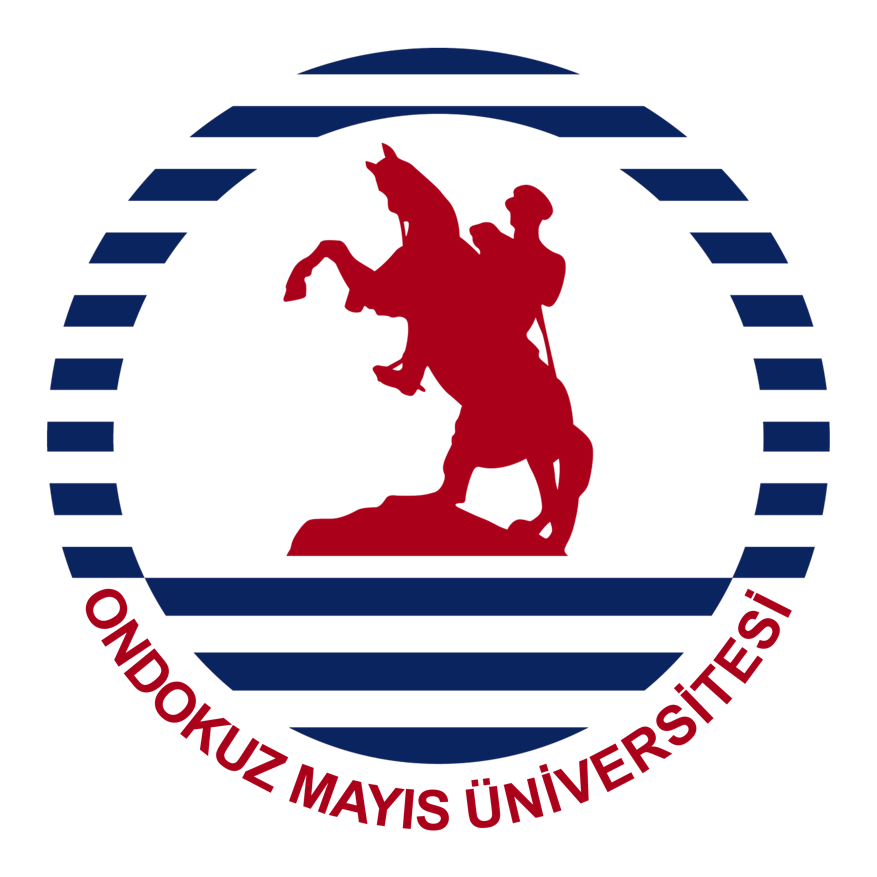 Sayın......………………… iddiası nedeniyle, ………………. Makamının ………… tarihli ve ……...... sayılı emri gereği …………hakkında başlatılan disiplin soruşturmasını yürütmek üzere, soruşturmacı olarak görevlendirilmiş bulunmaktayım.Soruşturma konusu olay ile ilgili tanıklığınıza ihtiyaç duyulduğundan, ekte gönderilen tutanaktaki soruların cevaplarından oluşacak yazılı ifadenizi kimlik bilgileri kısmını doldurarak ve yemin metni imzalanmış olarak	gün içerisinde tarafıma ulaştırmanız hususunda gereğini rica ederim.Tarih	Soruşturmacı Adı Soyadı - İmzasıEk:	sayfaSayfa 1 / 1